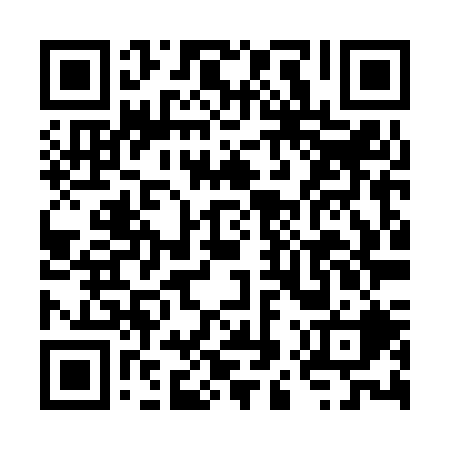 Ramadan times for Jaboticabal, BrazilMon 11 Mar 2024 - Wed 10 Apr 2024High Latitude Method: NonePrayer Calculation Method: Muslim World LeagueAsar Calculation Method: ShafiPrayer times provided by https://www.salahtimes.comDateDayFajrSuhurSunriseDhuhrAsrIftarMaghribIsha11Mon5:005:006:1412:233:486:326:327:4212Tue5:005:006:1512:233:486:316:317:4113Wed5:015:016:1512:233:486:306:307:4014Thu5:015:016:1512:223:476:296:297:3915Fri5:015:016:1612:223:476:286:287:3816Sat5:025:026:1612:223:476:276:277:3717Sun5:025:026:1612:213:466:266:267:3618Mon5:035:036:1712:213:466:256:257:3519Tue5:035:036:1712:213:466:246:247:3420Wed5:035:036:1712:213:456:246:247:3321Thu5:045:046:1812:203:456:236:237:3222Fri5:045:046:1812:203:446:226:227:3123Sat5:045:046:1812:203:446:216:217:3024Sun5:055:056:1812:193:446:206:207:2925Mon5:055:056:1912:193:436:196:197:2826Tue5:055:056:1912:193:436:186:187:2827Wed5:065:066:1912:183:426:176:177:2728Thu5:065:066:2012:183:426:166:167:2629Fri5:065:066:2012:183:416:156:157:2530Sat5:075:076:2012:183:416:146:147:2431Sun5:075:076:2112:173:406:146:147:231Mon5:075:076:2112:173:406:136:137:222Tue5:075:076:2112:173:396:126:127:213Wed5:085:086:2212:163:396:116:117:204Thu5:085:086:2212:163:386:106:107:205Fri5:085:086:2212:163:386:096:097:196Sat5:095:096:2212:163:376:086:087:187Sun5:095:096:2312:153:376:076:077:178Mon5:095:096:2312:153:366:076:077:169Tue5:095:096:2312:153:366:066:067:1510Wed5:105:106:2412:143:356:056:057:15